T.C.AKDENİZ ÜNİVERSİTESİ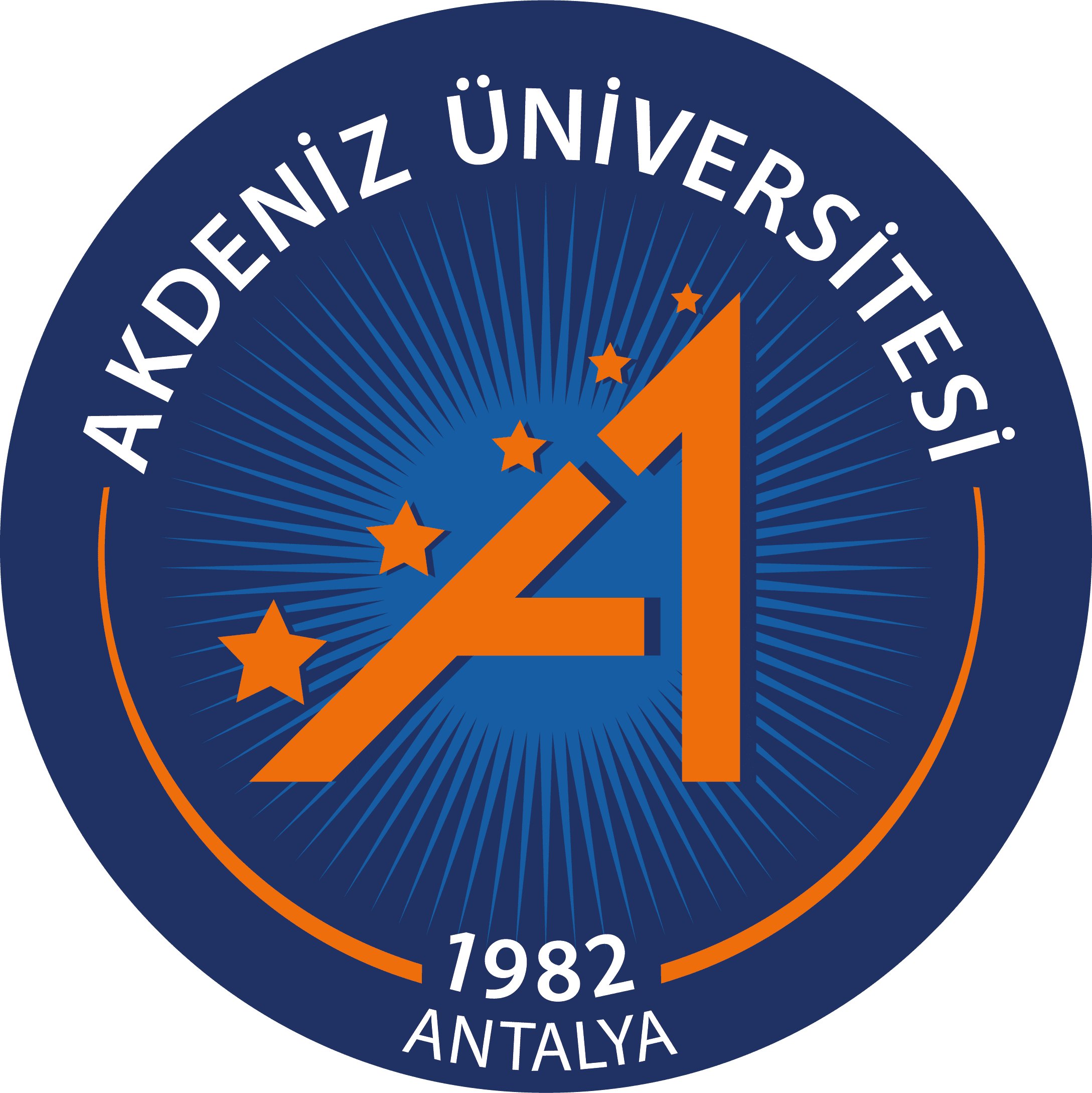 GÜZEL SANATLAR  ENSTİTÜSÜT.C.AKDENİZ ÜNİVERSİTESİGÜZEL SANATLAR  ENSTİTÜSÜKYT 202KAYIT DONDURMA İSTEM FORMU (ÖĞRENİME ARA VERME)  Güzel Sanatlar Enstitüsü Müdürlüğü’ne,Danışmanlığını yürüttüğüm Enstitünüz öğrencilerinden      ……… Numaralı …….                    Sanatta Yeterlik öğrencisinin aşağıda ifade edilen kayıt dondurma talebi tarafımdan uygun                            bulunmuştur / bulunmamıştır. Gereğini bilginize arz ederim.                                                        DanışmanGüzel Sanatlar Enstitüsü Müdürlüğü’ne,Enstitünüz,.  ……….Anasanat Dalı  ……Numaralı Sanatta Yeterlik öğrencisiyim, ………gerekçesi dolayısıyla …./…. Eğitim Öğretim Yılı  ……Yarıyılından itibaren                                  ….Yarıyıl süreyle kaydımın dondurulmasını talep etmekteyim  Gereğini bilginize arz ederim.                                                                            ÖğrenciAdres:EKLER: 1. Anasanat Dalı Kurul Kararı2. Öğrencinin dilekçesi3. İzin isteme gerekçesiyle ilgili belgelerNot: Ara izin talepleri; öğrencinin ilgili yarıyıla kaydını yaptırdıktan sonra en geç ilgili yarıyılın ders ekleme/bırakma süresi bitimine kadar yapılmalıdır.